Cumbria Prayer Diary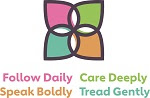 March 2021Praying with our fellow Christians in Cumbria, together with our link dioceses of Northern Argentina, Stavanger and ZululandThe ongoing lockdown means that Church House remains closed and therefore it is impossible to print off hard copies of the prayer diary for the foreseeable future.  The Vision prayer for the new five-year strategy has now replaced the former God for All prayer on the final page.We will continue to pray for those who are in the front line of dealing with the current pandemic and the use of the following prayer is encouraged:Loving God, as your Son healed the sickAnd brought good news to the needyBe with us this day.Loving Jesus as you taught us to‘Do unto others as you would have them do to you’Be with all the medical staff this day.Loving spirit, your gift is healing,Bring your healing fire to our homes, our hospitals and our county,But most of all, be with us this day. AmenFor full information of the Anglican Communion please visit https://www.anglicancommunion.org/resources/cycle-of-prayer.aspxPrayer Diary Editor – Cameron Butlandcdsa03@gmail.comWeek Eight Theme – Carlisle West MCSunday 28th February – Lent 2MC – giving thanks for the church communities in the Mission Community: St John’s London Road, St Andrew’s Botcherby, St Peter’s Kingmoor, St John’s Houghton and 4LIFE.  We pray to be a growing family of thriving congregations.Coronavirus – for our children, for those who have not been able to attend school, for the impact upon this generation’s development and opportunities, we pray for their well beingVision - Pray for the care of our local environment, that we might take seriously the fifth mark of mission and care for the land that we have been given and all lifeWorld Church - Pray for Iglesia Anglicana de la Region Central de America Bishops – Bishop Emma preach at St Paul’s Church BarrowMonday 1st MarchSt DavidPatron saint of Wales, Dewi one of the founding saints of the church in the sixth century.  As an inspiration and leader of the first churches in Wales his faith and courage are an example to all modern Christians.MC – for the leadership Rev Andrew Towner (MC leader) and Rev Steve Donald, with Esther Cruse (MC administrator) and our MCC (Mission Community Council): Bryony, Rob, Emily, Giles, Paul, FraserWorld Church - The Diocese of Armidale – The Anglican Church of Australia Bishops – Bishop Emma at Emmanuel Theological College Academic GroupTuesday 2nd MarchSt ChadOne of four brothers rescued from slavery by Aidan, Chad after his education at Lindisfarne became missionary to pagan Mercia.  He converted the kingdom establishing his first community at Lichfield in the seventh century.MC – for many ministries paused, but Houghton & Kingmoor’s ‘Someday School’ every Wednesday and Impact (secondary-school age-group) on Tuesday evenings.World Church -  The Diocese of Arochukwu / Oha a – The Church of Nigeria (Anglican Communion) Bishops – Bishop Emma at DBE Strategy DayWednesday 3rd MarchMC – for many ministries paused, but willing teams ready to recommence; pray for all those phoning around people so that no-one feels forgotten or left out.World Church -  The Diocese of Aru – Province de L’Eglise Anglicane Du Congo Bishops – Bishop Emma at Mothers’ Union Chaplains Online meetingThursday 4th MarchMC – Give thanks for the outreach work developed from St Andrew’s Botcherby, and pray for plans to plant a new congregation in Houghton during 2021/2022.World Church -  The Missionary Diocese of Asaba – The Church of Nigeria (Anglican Communion) Bishops – Bishops James and Emma at the Bishop’s Leadership TeamFriday 5th MarchMC – pray for mutual love and forgiveness, praying against gossip and hardness of heart. Pray for the joy of the Lord to motivate, and the peace of Christ to rule.World Church -  The Diocese of Asante-Mampong – The Church of the Province of West Africa Bishops – Bishop James attending the Cumbria Politics ForumSaturday 6th MarchMC – We pray to be a growing family of thriving congregations. Give thanks for our incoming Associate Minister Rev Gary Tubbs, and for wisdom in the many opportunities before us.World Church - The Diocese of Saint Asaph – The Church in Wales Bishops – Bishop James and Bishop Emma at the Diocesan SynodWeek Nine Theme – Solway DeanerySunday 7th March – Lent 3Deanery – For the clergy and people of:Solway Plain: Wigton, Silloth, Asopatria and surrounding villagesCriffel View: Crosscanby, Dearham, Maryport and FlimbyWorkington: Seaton, Workington, Harrington and DistingtonCoronavirus – for schools returning this week, for all governors, staff and pupils, for Vanessa O’Dea Diocesan Director of Education, the members of the Diocesan Board of Education and Good Shepherd MATVision - Pray for the engagement with the ecumenical vision and the four themes, during Lent may we deepen our journey of faith to follow daily Jesus in our livesWorld Church - Province de L’Eglise AnglicaneDu CongoBishops – Bishop Emma preach at St Mary’s AmblesideMonday 8th MarchBishop Edward KingEdward King as founder of St Stephen’s House and as Bishop of Lincoln was hugely influential in the Anglo-Catholic revival of the Church of England.  He was well loved as a kindly caring Bishop. His innovations as a diocesan bishop have set a pattern which many have followed.Deanery – Tim Herbert (rural Dean); Yvette Ladds (DNYC) Valarie Hallard (Secretary); Treasurer (Vacant) and for all members of the Chapter and Deanery SynodWorld Church - The Diocese of Athabasca –The Anglican Church of CanadaTuesday 9th  MarchDeanery – Children and young people at home and school, for parents and teachers in difficult times. Rebuilding and re-establishing Messy Church and other work with young children in local churches. The future of all youth groups and church children’s work which has been hit really hard to keep mobilising the mission of young people. Pray for the Flimby Girls BrigadeWorld Church -  The Diocese of Athooch – TheProvince of the Episcopal Churchof South SudanWednesday 10th  MarchDeanery - For Ian Granger beginning his work as chaplain to the Police in West Cumbria. For the local expressions of the NHS is exceedly demanding times. For rebuilding community links in the aftermath of pandemic driven shut-downs. Working with Alzheimer’s Group and care homes in Maryport and FlimbyWorld Church -  The Diocese of AtlantaThursday 11th MarchDeanery – Solway Network Youth Church, Yvette Ladds the leader and all the volunteers both physical and virtual meetings as possible, for creativity, energy and wisdom to support young people and their families in this difficult time. The continuing development of creative forms of communicating the gospelWorld Church -  The Diocese of Auckland – TheAnglican Church in Aotearoa, New Zealand and Polynesia (Pakeha Tikanga)Friday 12th MarchDeanery – For the restoration and recreation od communities as lockdowns are hopefully eased and ministry can resume, not least the occasional officesWorld Church -  The Diocese of North West Australia– The Anglican Church of AustraliaSaturday 13th MarchDeanery – For the review of patterns and practice of ministry in the light of the financial consequences of the pandemic. For the recovery of giving and good stewardshipWorld Church - The Diocese of Aweil – TheProvince of the Episcopal Church ofSouth SudanWeek Ten Theme – Barrow  MCSunday 14th March – Lent 4 – Mothering SundayMC – for the churches of Hartington Street, Trinity Centre, Beacon Hill, Ramsden Street, Barrow Network Youth Church, Vickerstown, St Mary’s, St Aidan’s, St George’s, St Mark’s, St John’s, St James, St Francis, St Paul’s & Grace Church, Salvation ArmyCoronavirus – for our local businesses closed for the last ten weeks, we pray for those who have lost work and firms which have had to shut, we remember the lost of community in the workplaceVision - Pray for community cohesion, for a sense of togetherness, that we might care deeply for the places where we have been placed to show Christ’s loveWorld Church - Pray for Iglesia Anglicana de ChileBishops – Bishop Emma preach at St Paul’s Church BarrowMonday 15th MarchMC – Pray for the Steering Group as we work on a BMC Development Plan and involve churches in a Sustainability Survey. Pray for us with a number of churches ‘in vacancy’ and with some clergy absent through illness.World Church - The Diocese of Awerial – TheProvince of the Episcopal Church of South SudanTuesday 16th MarchMC – Pray for Andy Ward, NYC minister, as he adapts to changing lockdown restrictions. A number of online events and resources are available each week. Give thanks for a Community Garden project that has begun, working with young people and team.World Church -  The Diocese of Awgu / Aninri– The Church of NigeriaBishops – Bishop Emma speaking at conference for Carlisle Healthcare ChaplainsWednesday 17th  MarchSt PatrickPatrick was captured by members of the U Neils clan from Ulster in the fifth century, probably from the Solway Firth around Allonby.  As the patron saint of Ireland, he is remembered today around the world.  His faith though was nurtured under the influence of Ninian’s community at Whithorn, and is one of the earliest Cumbrian saints.MC – Give thanks for Anna Chaplaincy developing in Barrow and pray for Babs Lowes, Anna Chaplain, as she works with churches to serve older people.World Church -  The Diocese of Awka – The Church ofNigeria (Anglican Communion)Bishops – Bishop James at the Diocesan Board of Finance and the House of Bishops: Bishop Emma at Carlisle Deanery ChapterThursday 18th MarchMC – Pray for the right person to be appointed as Pioneer Practitioner Enabler, as we seek to grow fresh expressions for 16-30’s. Pray too for those churches who are utilising the online space to make and grow disciples of Jesus.World Church -  The Diocese of Awori – The Churchof Nigeria (Anglican Communion)Bishops – Bishop Emma speaking at Mission Community Leaders ProgrammeFriday 19th MarchSt JosephFrom the earliest days of the church St Joseph has been celebrated.  As the earthly father of Jesus his role is seen in Matthew’s Gospel as faithfully listening to the message of the archangel as well as in his care for Mary and their child.  In many countries in the world his feast day is the time to celebrate the gift of fatherhood.MC – Pray that the understandable desire to ‘return to normal’ wouldn’t mean that we fail to listen to what God has been showing us over lockdown.World Church -  The Diocese of Ayod – TheProvince of the Episcopal Churchof South SudanSaturday 20th MarchSt CuthbertCuthbert is the great saint of the foundation of Christianity in our county.  Cuthbert visited the county on many occasions and we are told by Bede that he had ‘a special love for those who lived in remote mountainous parts of the land’.  We give thanks for his continuing influence upon Christians in the modern Church.MC – Pray for wisdom as we audit and evaluate buildings, existing ministry and services, and allocation of clergy. Pray we would be wise, courageous and expectant as we seek the growth of God’s kingdom in Barrow.World Church - The Diocese of Badagry – The Churchof Nigeria (Anglican Communion)Week Eleven Theme – Eden Wild Goose MCSunday 21st  March – Lent 5MC – for the churches of Wetheral Methodist, Scotby, Cotehill, Holme Eden, WetheralCoronavirus – for the lonely and depressed, for those who have felt their isolation all the greater during the current lockdown, for those caring at a distance unable to visit or to show a loving presence to those in needVision - Pray for the courage to speak boldly about our faith to others, to witness to the hope within us and to live a life of serviceWorld Church – pray for Hong Kong Sheng Kung HuiBishops – Bishop Emma preach at Carlisle CathedralMonday 22nd MarchMC – for Isaac Lawrence, Rachel Williams, Peter Dixon, Millie Mckey, Graeme Skinner and those beginning to catch the vision.World Church - The Diocese of the Bahamas andThe Turks and Caicos Islands – The Church in the Province of the West IndiesBishops – Bishop Emma at Mission Community support meetingTuesday 23rd MarchMC – for Early days on planning to start children’s group called ‘Cuddy Ducks’. Wisdom to use limited Human Resources effectively. World Church -  The Diocese of Bakuru – The Churchof Nigeria (Anglican Communion) (Jos Province)Bishops – Bishop James and Bishop Emma at Church leaders God for All strategy groupWednesday 24th  MarchWalter HiltonWalter Hilton is an English fourteenth century mystic who writings have again become very influential.  As Augustinian, his writings are relevant to Cumbria, with a longing for peace in the world.MC – for Eden Wild Goose activities, Nature, Crafts, Community Choir, online events. For ‘keeping the rumour of God alive’ in then community.World Church -  The Diocese of Ballarat – TheAnglican Church of Australia (Victoria Province)Thursday 25th  MarchThe Feast of the AnnunciationThe story of the annunciation from St Luke’s Gospel focusses on the faith of Mary.  It reminds us to be attentive to the Holy Spirit in our lives and to recognise God’s moments when they come to us, to respond in love and faith.MC – for Eden Wild Goose Pray – using the Rhythm of Life David Adam book.World Church -  The Diocese of Bangor –The Church in WalesBishops – Bishop Emma at Church of England Vision and Strategy Shaping GroupFriday 26th MarchMC – pray for Social distancing blocks our growth – since EWG is all about social interaction.World Church -  The Diocese of Banks & Torres –The Anglican Church of MelanesiaSaturday 27th MarchMC – for Deepening discipleship beyond and through activities.World Church - The Diocese of Barbados – TheChurch in the Province of the West IndiesWeek Twelve Theme – Holy WeekSunday 28th March – Palm SundayHoly Week – For Holy Week as a time of repentance and for all to know the generosity of God’s forgiveness.Coronavirus – for people meeting up as the restrictions ease this week, for time spent together and reuniting with loved ones.Vision - Pray for the care of our local environment, that we might take seriously the fifth mark of mission and care for the land that we have been given and all lifeWorld Church - Week of Prayer for Repentance,The Church of EnglandBishops – Bishop James Licensing of Associate Priest at St John’s Houghton: Bishop Emma preaching at St Thomas’ KendalHoly Monday 29th MarchHoly Week – That all church members may proclaim the good news of the gospel, and we repent of the times we have not done this.World Church - The Diocese of Bari – The Churchof Nigeria (Anglican Communion)(Kaduna Province)Bishops – Bishop Emma leading Holy Week at the CathedralHoly Tuesday 30th MarchHoly Week – That we might seek to teach, baptise and nurture new believers, and we repent of our failure to welcome all in the past.World Church -  The Diocese of Baringo –The Anglican Church of KenyaHoly Wednesday 31st  MarchHoly Week – That all of us will respond to human need by loving service, we repent of the times we have failed to respond.World Church -  The Diocese of Barrackpore –The (united) Church of North IndiaMaundy Thursday 1st AprilFor the grace to follow the commandment of Jesus at the Last Supper, that we might ‘love one another’.  We pray for all our fellow Christians in the county and that we might believe that each of us are members of the one Church, united by one Baptism, and held in love by our one Lord.Holy Week – That we might seek to transform unjust structures of society, and we repent that we have failed to speak out.World Church -  The Diocese of Bath & Wells –The Church of EnglandBishops – Bishop James and Emma at the cathedral for the Service of Renewal of Vows and Blessing of OilsGood Friday 2nd AprilFor a faithful keeping of this holy day, that we might remember today the saving love of Jesus shown to us and all people on the cross, to trust in his promises and to prepare ourselves once more to share in the good news of Easter Day.Holy Week – That everyone should strive for the care of all creation, and repent of our misuse of this planet and its gifts.World Church -  The Diocese of Bathurst – TheAnglican Church of AustraliaHoly Saturday 3rd AprilHoly Week – For the people we have fallen out with, for our lack of love, for our failure to live as Jesus taught us, we repent of all these sins.World Church - The Diocese of Bauchi – The Churchof Nigeria (Anglican Communion)(Jos Province)Week Thirteen Theme – EasterSunday 4th April – Easter SundayEaster – For Easter Day, for the gift of Christ’s Risen Life, for the good news of life lived in all its fullness (John 10:10)Coronavirus – for our children, for  those who have not been able to attend school, for the impact upon this generation’s development and opportunities, we pray for their well beingVision - Pray for the care of our local environment, that we might take seriously the fifth mark of mission and care for the land that we have been given and all lifeWorld Church - Pray for the peace of JerusalemBishops – Bishop Emma preach at St Paul’s Church BarrowVision PrayerLiving Lord, as we offer to you our common life,refresh our vision that we may know your willand seek to follow in all your ways.May we follow daily as your disciples,care deeply for one another in community,speak boldly your gospel word of love,and tread gently as faithful stewards of your goodness.We ask this in the power of your holy name,Creator, Redeemer and Sustainerof our lives, today and for ever. Amen